Ladatkaa ensin itsellenne tämä tiedosto työskentelyn pohjaksi. Voitte vastata suoraan ladattuun tiedostoon ja palauttaa sen liitteenä osaamismerkkihakemusta varten. REITIT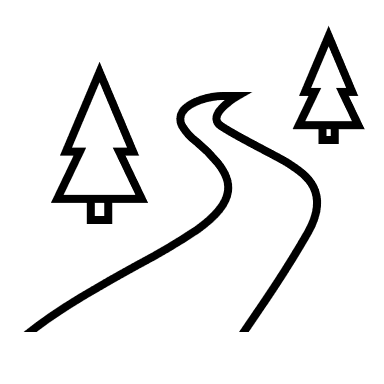 Mikä on Reitit-merkin tarkoitus?Reitit-osiossa valitaan koulun ilmastokuntoa kohentavia tekoja kouluruokailun, liikkeen, infran ja asenteen osalta sekä arvioidaan näiden tekojen mittakaavaa ja vaikutusta päästöihin. Tavoitteet asetetaan eri aikaväleille kohti vuotta 2030 ja suunnitellaan tarkemmin, miten ja kenen toimesta tekoja tuodaan osaksi kouluarkea.Lähtekää liikkeelle kertaamalla työryhmänne kanssa nykytilan kartoituksen tulos sekä luomanne visio vuodesta 2030. Perehtykää tehtävien osioissa esitettyihin kysymyksiin ja suunnitelkaa, miten lähdette hakemaan niihin vastauksia.  Tekojen mittakaavan ja päästöjen suuruusluokkien arviointiin saatte apua Koulun hiilijalanjälkilaskurista sekä Käsikirjasta.TehtävätKoulun nykytila on kartoitettu ja katse hiilineutraaliin tulevaisuuteen luotu yhteistä visiota työstettäessä. Seuraavaksi suunnitellaan, puntaroidaan vaihtoehtoja eri näkökulmista (OSAT I & II), valitaan toteutusta varten reitit koulun ilmastotyön eri osa-alueista (OSIO III) ja lopuksi kootaan yhteen ketkä tässä työssä ovat olleet osallisena (OSIO IV).   OSIO I: REITIN SUUNNITTELUA (kysymykset 1–5)Osiossa kerätään yhteen jo syntyneitä ehdotuksia ja uusia ideoita koulunne ilmastotyön toteuttamiseen. Osiossa II tarvitsette ilmastotekovaihtoehtoja kootusti eri teemoista (ruoka, liike, infra, asenne). 1. Nykytilan kartoitus. Mikä on koulunne ilmastokunto? Miten se vaikuttaa tekojen suunnitteluun?Kerratkaa nykytilan kartoituksen tulos ja pohtikaa sitten vastaukset seuraaviin kysymyksiinMiten saamme nykytilakartoituksen ongelmakohdat muuttumaan? Tarvitaanko lisää tiedonjakoa, yhteistä suunnittelua vai jotain muuta?  Jäikö nykytilakartoituksessa puuttumaan tietoja? Jos jäi, mistä tämä johtui ja miten asiaa voisi jatkossa edistää?   2.  Työn tulokset talteen. Millaisia ehdotuksia korjausopastyöstä on jo noussut? Kerätkää jo esille nousseet ratkaisuehdotukset yhteen nykytilan kartoituksessa nousseisiin ongelmakohtiin. Ehdotuksia on voinut nousta esimerkiksi Erätauko-keskusteluista, Korjausoppaan tehtäviä tehdessä tai muista työpajoista. 3. Uusia ideoita. Millaisia ilmastotekoja koulussanne voisi ja kannattaisi tehdä? Ideoikaa uusia tekoja eri teemoista (ruoka,liike,infra,asenne).  Ideointia voi liittää osaksi opintojaksojen työskentelyä. Voitte hyödyntää erilaisia työpajatekniikoita ideoiden synnyttämiseen, kehittämiseen ja jatkoon äänestämiseen. 4. Koulun vahvuudet. Mihin kannattaa panostaa, että haastetta on sopivalla tasolla? Pohtikaa koulunne vahvuuksien kautta, mitkä osat ilmastotyöstä sujuvat jo luontevasti ja mikä vaatii enemmän työtä. Onko keskiössä juuri teidän koulussanne esim. muutos asenteissa, laitekannan päivitys, kilpailutusten eettisyyden tarkastelu vai opettajien koulutus? Mihin kannattaa satsata ja minkä verran, ettei onnistuminen kaatuisi liian mataliin tai korkeisiin tavoitteisiin? 5. Hiilineutraalimpi huominen. Miten saada koko yhteisö ymmärtämään, että yhdessä rakennettu tulevaisuus voisikin olla kaikkien parhaaksi? Laatikaa koulunne näkökulmasta esim. ehdotuksia viestinnästä ja toimista, joilla saavutettaisiin yhteinen tahtotila hallintoa ja ruokalaa myöten.  OSIO II: KOULUN REITTI KOKONAISUUDESSA (kysymykset 6–9)Tässä osiossa tarkastellaan ilmastotekovaihtoehtojanne suuremmassa kuvassa ennen varsinaisia valintoja.  Kokonaisuuden hahmottamiseksi kannattaa laatia esim. käsitekartta ilmastotyöhönne vaikuttavasta verkostosta ennen kysymyksiin vastaamista. 6. Kumppanuudet. Miten saada yhteistyöstä pysyvä voimavara? Ketkä ovat yhteistyökumppaneitanne ilmastotyössä? Pohtikaa, millaiset toimet edistävät yhteistyön pysyvyyttä. Kuinka voitte hyödyntää toisten koulujen ilmastotyötä ja jakaa onnistumisia heille? Millaista asiantuntijuutta tarvitsisitte lisää?7. Muutos systeemissä.  Mitkä tahot tulisi vakuuttaa muutosprosessin välttämättömyydestä?  Kuinka hallinto ja päättäjät kuuntelisivat paremmin teitä koulun käyttäjiä? Miten suunnitellut ilmastoteot saataisiin taloudellisesti kannattavaksi vaihtoehdoksi koululle? Mikä on koulun rooli muutoksessa verrattuna esim. kuntapäättäjiin tai valtakunnallisiin päätöksiin?  Mitkä toiminnot koululla ovat lukittuja, mitkä muutettavissa? 8. Koulun hiilineutraaliustyö osana ilmastostrategioita. Miten ilmastotyö näkyy alueenne ilmastostrategiassa? Ilmastotyötä toteutetaan suunnitelmallisesti niin kunnan, maakunnan kuin valtakunnan tasolla. Silmäilkää alueenne ilmastostrategioita läpi.  Millaisia suunnitelmia tai tekoja löydätte, jotka voisivat auttaa koulunne päästövähennyksissä?9. Riskikartoitus. Millaisia tekoja kannattaa valita ja riskejä ottaa? Arvioikaa suunnitelmienne riskejä ja toteutumisen esteitä seuraavissa osa-alueissa. Kirjatkaa mahdollisesti syntyneitä ratkaisuehdotuksia talteen. Toteutus voi olla esim. ajatuskartta tai taulukko. Opetuksessa Ajankäytössä ja muussa resursoinnissa Asenteissa ja toimintakulttuurissa Kumppanuuksissa Koulua ulkopuolelta ohjaavissa tekijöissä? OSIO III: OMAN REITIN VALINTA (kysymykset 10–12)Olette laatineet Visio-työskentelyssä alustavat tavoitteet painopistealueille, kartoittaneet koulunne nykytilaa sekä ideoineet ja arvioineet ilmastotekoja. Nyt olisi valinnan paikka.  Täydentäkää taulukot eri teemoista (ruoka, liike, infra ja asenne). Taulukon tarkoitus on selkeyttää tulevaa toimintaa koululla. Mitä tehdään, miksi tehdään ja kuka tekee? Muistutus: mikäli olette tehneet vastaavaa suunnittelua jo osana esim. Vihreä Lippu-työtä, riittää, että jaatte siellä tehdyt ilmastosuunnitelmat liitetiedostoina.10.  Ilmastotekojen valinta, arviointi ja toimenpidesuunnitelman kirjaus. Kirjatkaa ylös valitsemanne teot. Täydentäkää toimenpiteiden suunnittelun sarakkeet. Arvioikaa vaikutus päästöjen vähenemiseen koulun hiilijalanjälkilaskurin avulla. Voitte esimerkiksi laskea, kuinka monta prosenttia päästöt vähenevät, mikäli teko toteutuu. Esim. puolet liha-annoksen syöjistä valitseekin kasvisruoka-annoksen päivittäin, ruokaosion päästöt vähenevät n. 20 %. 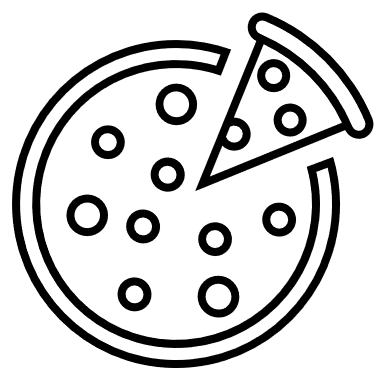 Kouluruokailuun liittyen valitsemme lähteä toteuttamaan seuraavia tekoja. (määrän voitte valita itse)1.2.3.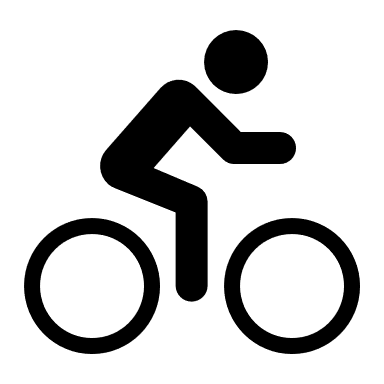 Koululiikkumisen liittyen valitsemme lähteä toteuttamaan seuraavia tekoja. (määrän voitte valita itse)1.2.3.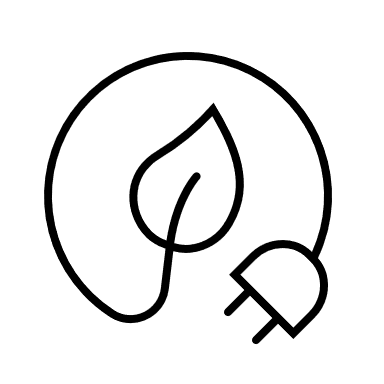 Koulun rakenteisiin ja hankintoihin liittyen valitsemme lähteä toteuttamaan seuraavia tekoja. (määrän voitte valita itse)1.2.3.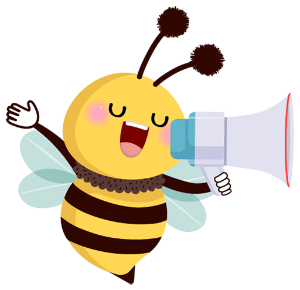 Asenteeseen liittyen valitsemme lähteä toteuttamaan seuraavia tekoja. (määrän voitte valita itse)1.2.3. 11. Nykytilasta kohti visiota - Teemakohtaiset tavoitteetTäyttäkää nyt teemoittain tavoitteet eri aikaväleille valitsemienne tekojen pohjalta. Voitte määritellä tavoitteet yleisellä tasolla (esim. kouluun pyöräilevien määrä lisääntyy nykyisestä 20% ensimmäisellä aikavälillä) ja asettaa halutessanne lisäksi päästövähennystavoiteprosentit. Päättäkää lisäksi, miten mittaatte tekojen toteutumista eli onnistumista. 12. Meidän ja muiden seuraavat askeleet. Mitä koulussa ja sen ympärillä pitää tapahtua, että hiilineutraalisuus on saavutettu koko koulun voimin vuonna 2030?  Miten saamme esimerkiksi valitsemamme toimet osaksi vuosisuunnittelua, yhteiskehittämistä ja resursointia?IV: YHTEINEN REITTI Lopuksi kirjatkaa ylös, kuinka olette osallistaneet muuta kouluyhteisöä reittien laatimiseen. Millä tavalla kouluyhteisöänne on osallistettu reittien suunnitteluun? Valitkaa seuraavista tai kirjatkaa tarkennuksia ja muita osallistamistapoja.   [ ]Tilaisuus (koulutus, työpaja, veso-päivä ym.) opettajille [ ]Tilaisuus (oppitunti, työpaja ym.) opiskelijoille [ ]Tilaisuus muulle henkilökunnalle [ ]Yhteinen tilaisuus [ ]Erätauko-keskustelu [ ]Ohjeistus esim. Wilmassa [ ]Tietoa perehdytyskansiossa Muita osallistamistapoja tai tarkennuksia koulun reittien suunnitteluun: Miten viestitte reiteistä muille? Koulumme reitit on: [ ]lisätty Koulun Tiekartta -palveluun [ ]nähtävillä kotisivuillamme [ ]esillä koulussamme Tarkennuksia tai muita viestimiskanavia:  Kiitos! Seuraavassa merkissä pääsette laatimaan koulunne nykytilan, reitit ja vision yhdistävä tiekartan sekä analysoimaan, miten prosessi kokonaisuudessaan sujui.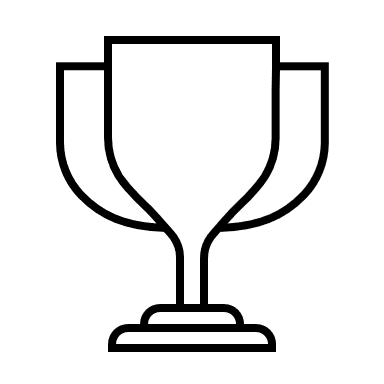 Valittu teko Miten toteutetaan?Kenen toimesta?Ketä tarvitaan mukaan ja mihin tarvitaan apua?Miten teko vaikuttaa päästöihin?123Valittu teko Miten toteutetaan?Kenen toimesta?Ketä tarvitaan mukaan ja mihin tarvitaan apua?Miten teko vaikuttaa päästöihin?123Valittu teko Miten toteutetaan?Kenen toimesta?Ketä tarvitaan mukaan ja mihin tarvitaan apua?Miten teko vaikuttaa päästöihin?123Valittu teko Miten toteutetaan?Kenen toimesta?Ketä tarvitaan mukaan ja mihin tarvitaan apua?Miten teko vaikuttaa päästöihin?123TeemaTavoitteet, lyhyt aikaväli: 2023-2024Tavoitteet, keskipitkä aikaväli: 2024-2026Tavoitteet, pitkä aikaväli: 2026-2030Mittarit – miten mittaamme onnistumista?RuokaLiikeInfraAsenne